	проект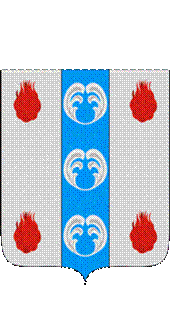 Российская ФедерацияНовгородская областьАДМИНИСТРАЦИЯ ПОДДОРСКОГО МУНИЦИПАЛЬНОГО РАЙОНАП О С Т А Н О В Л Е Н И Е    .  .   № с.ПоддорьеВ соответствии  с  Конституцией Российской Федерации,  Федеральным законом от  29.12.2012 № 273-ФЗ «Об образовании в Российской Федерации», приказом  Министерства  Просвещения  РФ от 15.05. 2020 г.  № 236  «Об утверждении  Порядка   приема на обучение по образовательным программам дошкольного образования»,  приказом  Министерства  Просвещения  РФ от  02.09.2020 № 458 «Об утверждении  Порядка  приема  на обучение по образовательным программам начального общего, основного общего и среднего общего образования»,  Уставом муниципального  образования  Поддорского муниципального  района, Администрация Поддорского  муниципального района ПОСТАНОВЛЯЕТ:1. Закрепить за муниципальными образовательными организациями         конкретные   территории Новгородского муниципального района в 2021 году, согласно приложению.2. Руководителям  муниципальных образовательных организаций осуществлять    прием  обучающихся в муниципальные образовательные  организации для обучения по основным общеобразовательным программам дошкольного, начального общего, основного общего, среднего общего образования в соответствии с Федеральным законом от  29.12.2012 № 273-ФЗ «Об образовании в Российской Федерации»,  приказом  Министерства  Просвещения  РФ от 15.05. 2020 г.  № 236  «Об утверждении  Порядка   приема на обучение по образовательным программам дошкольного образования»,   приказом  Министерства  Просвещения  РФ от  02.09.2020 № 458 «Об утверждении  Порядка  приема  на обучение по образовательным программам начального общего, основного общего и среднего общего образования».3. Опубликовать постановление на официальном сайте администрации муниципального района в информационно-телекоммуникационной сети «Интернет» (http:// адмподдорье.рф).Проект подготовил и завизировал:Главный  специалист отдела  образования                          Л.М. Коробочкина                                         Согласовано:Заведующая  отделом  образования                                      Н.Н. Волкова                                                                                                           Зам. Главы  района                                                                 И. М. Ивановведущий специалист комитета по организационным и кадровым вопросамАдминистрации муниципального района                              О.А. СтепановаПриложение 1О закреплении  муниципальных образовательных организаций   за конкретными территориями Поддорского муниципального района в 2021 году№ п/пНазвание образовательной организации, адрес, телефонСтупени обученияНаселенные пункты,  закрепленные за образовательными организациями1.Муниципальное автономное общеобразовательное учреждение «Средняя общеобразовательная школа с. Поддорье», 175260 Поддорский район, с. Поддорье, ул. Максима Горького, д.10Начальное общее образование, основное общее образование, среднее общее образованиеПоддорское сельское поселение: д.Андроново, д.Борисоглеб, д.Бураково, д.Векшино, д.Вещанка, д.Вичевицы, д.Власово, д.Городок, д.Горушка, д.Гривы, д.Гринево, д.Гусево, д.Добранцево, д.Дубовая, д.Ельно, д.Ерёмкино, д.Жемчугово, д.Заполье, д.Зеленково, д.Кремно, д.Кулаково, д.Лисичкино, д.Лопастино, д.Лускарёво, с.Масловское, д.Минцево, д.Михайлово, д.Мостище, д.Нивки, д.Одинцово д.Озёрки, д.Пески, д.Петихино, с.Поддорье, д.Полтораново, д.Пустошка, д.Ручьи, д.Рябково, д.Соколье, д.Сосново, д.Трофимово, д.Трупехино, д.Тугино, д.Усадьба, д.Филистово, д.Юрьёво, д. Яблоново.Селеевское сельское поселение:д.Астратово, д.Безлово, д.Белохново, д.Блазниха, д.Большие Язвиши, д.Верхняя Пустошка, д.Воротавино, д.Вязки, д.Головенька, дГолузино, д.Горки, д.Городня, д.Губино, д. Добранцево, д.Заречье, д.Заручевье, д.Каковка, д.Кирьково, д.Княщино, д.Коломно, д.Кулики, д.Курско, д.Лобыни, д.Люблино, д.Малые Язвищи, д.Молчаново, д. Овчинниково, д.Паньковка, д.Перегино, д.Рябково, д.Селеево, д.Слугино, д.Старокурско, д.Стехново, д.Теляткино, д.Теребыни, д.ШалыжиноБелебёлковское сельское поселение:с.Белебёлка, д. Байнище, д. Березка, д. Байково, д. Большие Ясны, д.Большое Пухово, д. Большое Шелудково, д. Борок, д. Быстрый Берег, д.Бычково, д.Великое Село, д. Виджа, д. Виска, д. Выкрасово, д. Гарижа, д. Гридино, д. Гусево-1, д. Гусево-2, д.Дубовая, д. Заозерье, д. Зелема, д.  Зимник, д. Игнатово, д. Каменка, д. Карабинец, д. Ковалевка, д. Костелево, д. Крапивенка, д. Красный Луг, д.Кремно, д. Кстечки, д. Леша, д.Лисьи Горки, д. Литвиново,д. Любец, д. Малахново, д. Малая Коровенка, д. Малое Пухово, д. Малое Шелудково, д. Малые Ясны, д. Марково, д. Переводово, д. Переезд, д. Перетерье, д. Переходы, д. Петрово, д. Подсосонье,д.  Починки, д. Протоки, д. Репино, д. Речки, д. Ржаные Роги, д. Ровно, д.Рукаты, д.Ручьи, д. Рябьи Роги, д. Рябково, д.Сенцово, д.Сидорово, д.Скопино, д.Сорокино, д.Старобенка, д.Сушица, д. Трубичино, д.Холстинка, д.Черна, д.Шахово, д.Шеляпино, д.Шернино, д.Шестово, д.Шкворово, д.Шушелово, д.Яхоновка, д.Ямно Муниципальное автономное дошкольное образовательное учреждение детский сад комбинированного вида«Колобок» с. Поддорье, 175260д., Новгородская обл.,  Поддорский район,с. Поддорье,ул. Октябрьская.,31Дошкольное образованиеСелеевское сельское поселение:д.Селеево, д.Астратово, д.Безлово, д.Белохново,д.Блазниха, д.Большие Язвиши,д.Верхняя Пустошка, д.Воротавино, д.Вязки, д.Головенька, д. Голузино, д.Горки, д.Городня, д.Губино, д. Добранцево, д.Заречье, д.Заручевье, д.Каковка, д.Кирьково, д.Княщино, д.Коломно, д.Кулики, д.Курско, д.Лобыни, д.Люблино, д.Малые Язвищи, д.Молчаново, д.Овчинниково, д.Паньковка, д.Перегино, д.Рябково, д.Слугино, д.Старокурско, д.Стехново, д.Теляткино, д.Теребыни, д.Шалыжино.    Поддорское сельское поселение:с.Поддорье, с.Масловское., д.Минцево, д.Озёрки,  д.Пустошка, д.Соколье, д.Сосново,  д.Усадьба,  д.Тугино, д. Полтораново, д.Жемчугово, д.Яблоново, д.Юрьево, д.Еремкино, д. Мостище, д.Лопастино,  д.Петихино, д.Михайлово, д.Трупехино,  д.Одинцово, д.Власово,    д.Вещанка, д.ДобранцевоБелебёлковское сельское поселение:с.Белебёлка, д. Байнище, д. Березка, д. Байково, д. Большие Ясны, д.Большое Пухово, д. Большое Шелудково, д. Борок, д. Быстрый Берег, д.Бычково, д.Великое Село, д. Виджа, д. Виска, д. Выкрасово, д. Гарижа, д. Гридино, д. Гусево-1, д. Гусево-2, д.Дубовая, д. Заозерье, д. Зелема, д.  Зимник, д. Игнатово, д. Каменка, д. Карабинец, д. Ковалевка, д. Костелево, д. Крапивенка, д. Красный Луг, д.Кремно, д. Кстечки, д. Леша, д.Лисьи Горки, д. Литвиново,д. Любец, д. Малахново, д. Малая Коровенка, д. Малое Пухово, д. Малое Шелудково, д. Малые Ясны, д. Марково, д. Переводово, д. Переезд, д. Перетерье, д. Переходы, д. Петрово, д. Подсосонье,д.  Починки, д. Протоки, д. Репино, д. Речки, д. Ржаные Роги, д. Ровно, д.Рукаты, д.Ручьи, д. Рябьи Роги, д. Рябково, д.Сенцово, д.Сидорово, д.Скопино, д.Сорокино, д.Старобенка, д.Сушица, д. Трубичино, д.Холстинка, д.Черна, д.Шахово, д.Шеляпино, д.Шернино, д.Шестово, д.Шкворово, д.Шушелово, д.Яхоновка, д.Ямно4.Муниципальное автономное дошкольное образовательное учреждение «Детский сад «Солнышко» д. Бураково», 175253, Новгородская обл., Поддорский район, д. Бураково, пер. Лесной, д. 6Дошкольное образованиед.Гринево, д.Бураково, д.Городок, д.Зеленково, д.Лускарёво, д.Горушка, д.Гривы,  д.Устье, д.Пески, д.Векшино, д.Гусево.